Тема: Ф. И. Тютчев «Чародейкою зимою…»Урок по литературному чтению в 3 классе по УМК «Начальная школа 21 века»Цели: Расширять представления учащихся о жизни и творчестве Ф. И. Тютчева, показать красоту поэзии Ф. И. ТютчеваФормировать умение анализировать поэтический текстСодействовать нравственному и эстетическому воспитанию школьников Повторить творчество изученных поэтов, и уметь определить автора по строкам из его произведенияСоздать условия для совершенствования видов речевой деятельности: слушания, чтения, говорения; обогащать словарный запас учащихся; Развивать  у детей чуткое отношение к красоте родной природы, Родине и малой Родине через поэзию Воспитывать интерес к поэзии и культуре общенияФорма проведения: с применением информационных технологий.Оборудование: толковый словарь русского языка С.И Ожегова; портреты поэтов А. С. Пушкина, Ф.И. Тютчева, М.Ю. Лермонтова; С.А. Есенина, карточки с Ф.И.О поэтов, со словами «рифма», «интонация», «поэзия»    видеозапись стихотворения Ф.И. Тютчева «Чародейкою зимою…»компьютер, интерактивная доска, презентация к уроку.Для учащихся: индивидуальные  карточки для творческой работы; условные обозначения (для рефлексии); учебник "Литературное чтение" (авт. Л.А. Ефросинина,  М.И.Оморокова), книги для индивидуального чтения.Ход урокаОрг. момент.Самостоятельное  «жужжащее»  чтение 5 минут и повторение.- Что читали?- К какому жанру можно отнести произведение?- Кто автор?-На какие две группы можно разделить все произведения по авторству?Устное народное творчество (фольклор)Авторские произведения- Какие произведения можно отнести к устному народному творчеству? - К авторским произведениям?Слайды 1и 2.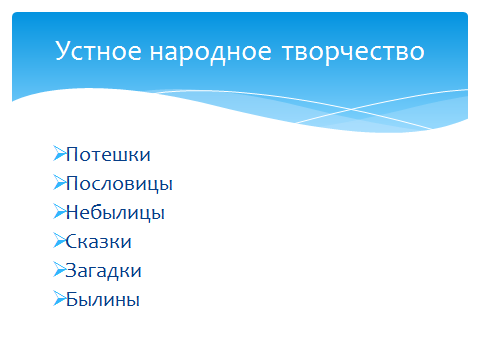 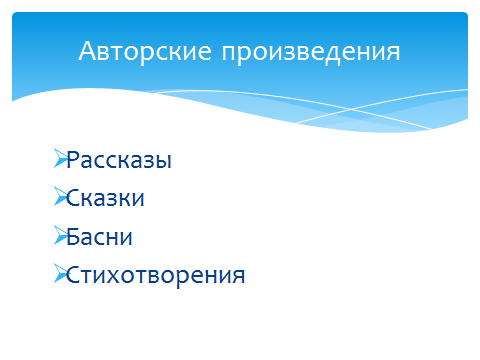 Сообщение темы урока- На предыдущих уроках мы читали авторские произведения или произведения устного народного творчества?  Что мы читали?- Сегодня мы завершаем путешествие по миру поэзии. Что такое поэзия?- Прочитайте предложения.Слайд 3.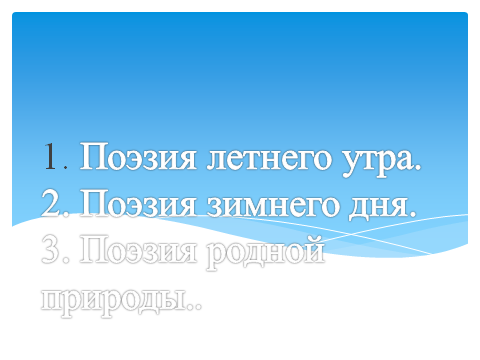 - Замените слово "поэзия" словом красота. Прочитайте предложения.- Что вы теперь скажете о поэзии?- Что же такое поэзия?- Обратимся к толковому словарю С.И. Ожегова.Слайд 4.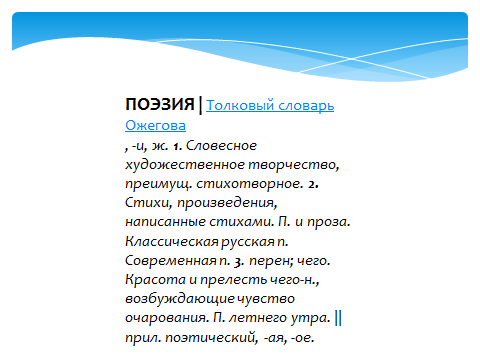 - Большой Энциклопедический словарь объясняет так.Слайд 5.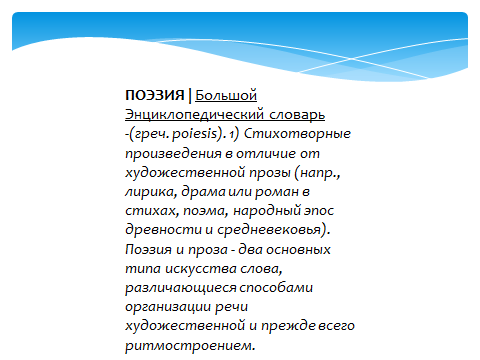 - Попытайтесь сформулировать тему нашего урока.- Итак, сегодня мы будем говорить о русских поэтах,  их произведениях,  о красоте, которой восхищаются поэты и передают ее нам своими произведениями.   4. Речевая разминка. Актуализация опорных знаний- Начнем урок с речевой разминки. Дикционные упражнения.-Читаем по указке молча, шепотом, тихо, громко.  Хором.Шум, блеск, всплеск, гам,Гром, треск, плеск, трам!- Похожи ли эти строки на стихотворение? Если да, почему?- Один из признаков стихотворения рифма.- Что такое рифма? Где мы можем найти ответ на свой вопрос? Правильно. В энциклопедических и толковых словарях или в интернете.Слайд 6.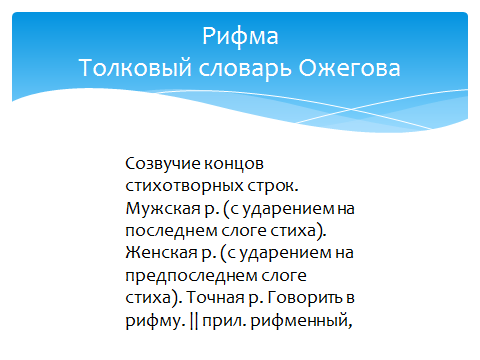 - Назовите ещё один признак стихотворения.- Прочитаем строки, выделив первое слово. Попытайтесь передать радость.- Читаем с интонацией удивления, выделяя четвёртое слово.Слайд 7.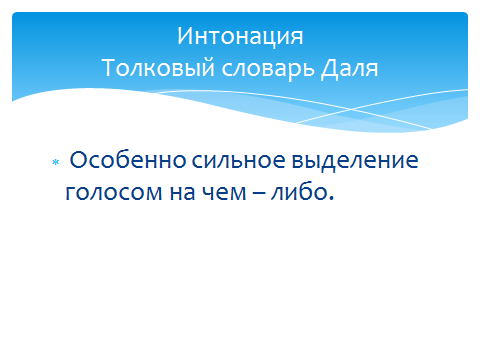 (Вывешиваются слова «поэзия», «рифма», «интонация»)Проверка домашнего задания.- Какое стихотворение вы читали дома? Кто автор?- На доске вы видите портреты русских….   Дополните предложение. (Поэтов)- Найдите портрет Ф. И. Тютчева.- Давайте  вспомним, что мы знаем о Федоре Ивановиче Тютчеве   (1803 -1873 г.)  - 70 лет прожил Федор Иванович, из них 22 года он прожил за границей. Но, вдали от Родины он не переставал любить ее и восхищаться русской природой. За свою жизнь написал около 400 лирических произведений. Его часто называют «певцом природы».-  Как вы думаете почему? - Стихи Тютчева напевны и мелодичны. Такое чувство, что он поет о природе.- Какое стихотворение об осени очень лирично и мелодично.- Проверка домашнего задания.-Чтение стихотворения Ф. И. Тютчева «Анализ чтения.Соблюдал ли нужную интонацию?Правильно ли выдерживал паузы?Выделял ли голосом особые места?Не было ли ошибок в словах?Спасибо, ребята, вы хорошо прочитали стихотворение  Тютчева.  Скажите, что свойственно поэтическому языку автора? (Рифма)- Найдите рифмы в 1 строфе,  во 2 строфе, в 3 строфе.Повторяем творчество русских поэтов.- Работа с портретами  на интерактивной доске.- Соедините портрет и фамилию поэта.Слайд 8.Портреты А. С. Пушкина, С. А. Есенина, М. Ю. Лермонтова, Ф. И. Тютчева.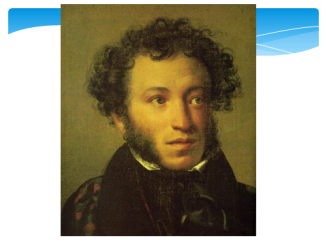 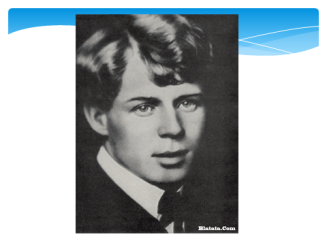 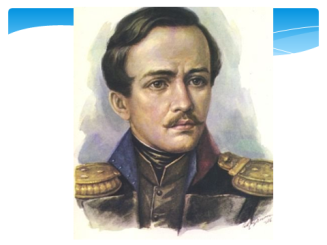 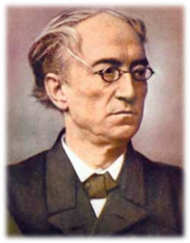 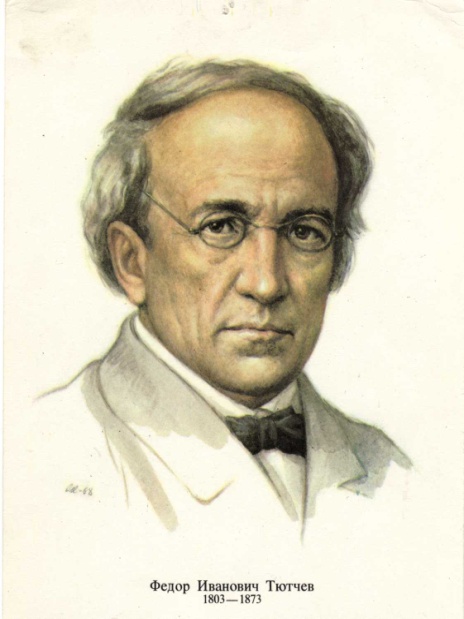 Слайд 9.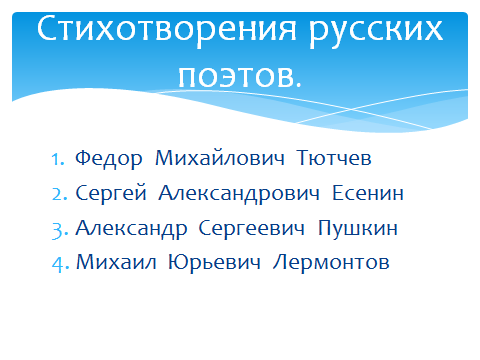 Игра «Добавь словечко»На интерактивной доске ребята вписывают пропущенные слова и называют автора и название стихотворения.________________ береза Под моим окномПринакрылась снегомТочно _______________.Буря _______  небо кроет,Вихри __________ крутя;То, как  _________ она завоет,То, заплачет, как дитя.Есть в осени _________________Короткая, но __________ пора.Весь день стоит как бы ____________,И лучезарны вечера.Ночевала ____________ золотаяНа груди  ___________________.Утром в - Молодцы, ребята, вы хорошо знаете  имена и  творчество русских поэтов.ФИЗКУЛЬТМИНУТКА.7. Знакомство с новым стихотворением Ф. И. Тютчева «Чародейкою зимою…»- В этом стихотворении вы увидите новое состояние природы, с ее таинственным и чарующим волшебством.Первичное восприятие. (Слушание стихотворения на видео с музыкальным сопровождением и иллюстрациями по тексту)  Материал взят из Интернета.Анализ восприятия.- Какие картины вы увидели? (Образ леса, который переливается и сверкает в лучах солнца.  Чародейка – Зима околдовала лес. Солнце освещает лес.Составление плана стихотворения.Чародейка – Зима.Лес.Солнце.А музыка помогла вам почувствовать настроение? Какую музыку вы слушали? (нежная, волшебная, сказочная, она переливалась, играла)Какое настроение у вас появилось? (волшебное, таинственное, светлое) 8. Постановка учебной задачи.- Итак, сегодня мы с вами попытаемся раскрыть тайну этого стихотворения , тайну зимнего леса , который « сном волшебным очарован» и подготовиться к выразительному чтению.Прочитайте стихотворение про себя .Анализ стихотворения.9. Работа над лексическим уровнем текста.- Прочитайте ещё раз первую строфу . О ком или о чём мы узнаем из первой строфы ?( О Чародейке -Зиме, которая околдовала лес )- Итак, Тютчев называет зиму - Чародейкой . Подберите синонимы к слову «чародейка» .На доске появляется  запись Чародейка Зима - волшебница, колдунья .- А как вы думаете, колдовство Чародейки доброе ?( Да)-  Докажите текстом . «... Чудной жизнью он блестит...»Лес «...под снежной бахромою...»-  Как вы понимаете слово «бахрома» ? Объясните его значение.- А вот так дает объяснение этого слова словарь Ожегова.Слайд 10.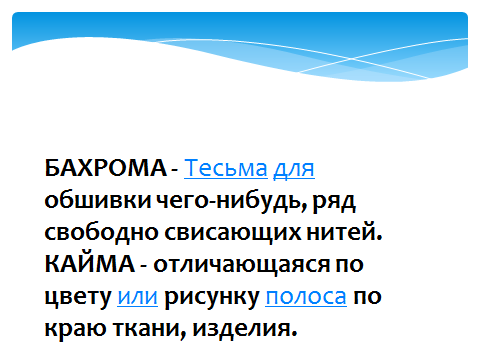 - Итак, Чародейка -Зима украсила лес «снежной бахромою...» , лес стал волшебным, стал другим . Но ведь за красотой и блеском не всегда стоят добрые силы . Вспомните сказку «Снежная королева» . Замок Снежной королевы тоже сверкал, блестел, искрился. И королева сама была прекрасна . А был ли счастлив Кай в том замке ?( Нет)- Итак, произошло превращение, волшебство ... Но каково оно мы пока не знаем .-  Прочитайте вторую строфу . О чём в ней рассказывается ?( О лесе) -  Итак, автор опять нам напоминает, что лес «околдован» . Мы всё больше убеждаемся, что Зима властвует над лесом . Найдите в тексте и прочитайте про колдовство Чародейки, как она околдовала лес?(Вся 2 строфа)-  А теперь вы можете дать точное определение колдовству Чародейки- Зимы . Добрая она волшебница или всё же она опасна для леса? «Весь опутан, весь окован...»Чародейка Зима - добрая волшебница, потому что лес «Сном волшебным очарован...» и «цепи» - лёгкие, пуховые . Итак, автор опять же не даёт возможности до конца понять , нравится ли лесу его новое состояние. Мы только можем сказать , что в превращении леса некое отсутствие и жизни и смерти («Не мертвец и не живой...»). Он весь во власти волшебного сна . Лес вроде и «окован» , но тут же автор поясняет, что «цепи» то лёгкие, пуховые. Обратите внимание на пунктуацию в конце строфы .Какой знак препинания вы видите ?( Три точки )-  Кто знает, что обозначает этот знак ?( Незаконченность мысли ; пауза ) - Правильно. Автор как бы останавливает нас, заставляет нас задуматься над тем , что произошло с лесом.Прочитайте третью строфу.- Появляется ли новое в характеристике леса и в характеристике Чародейки Зимы ?-  Прочитайте описание леса .( « Он весь вспыхнет и заблещет Ослепительной красой...» )-  Посмотрите сколько света в этих последних строчках . Даже хочется зажмуриться , прикрыть глаза от блеска и сияния этого зимнего леса .А как вы думаете, от чего так светится лес?-  Солнце действительно « мещет на него свой луч косой » . Но лес не реагирует на Солнце - «в нём ничто не затрепещет...» лес полностью покорён Чародейкою Зимой . Он живёт теперь своей чудной особенной жизнью, по своим волшебным законам .ИТОГ : Солнце - это символ жизни . Вспомните, что раньше на Русиговорили так : Солнце - батюшка, Земля - матушка . Для жизни человека очень важны эти символы . Если бы не было Солнца , то и жизни бы не было . Для нас с вами это очень важно . А так ли это важно для данного леса ?Ф.И.Тютчев очень любил природу , много стихотворений ей посвятил . И в этом он попытался нам объяснить , что природа всё же живёт по своим законам . Её жизнь и похожа на нашу и нет . Эта жизнь никогда не прекращается и она похожа на сказку .10. Выразительное чтение стихотворения.А что это значит – выразительное чтение? Выбрать правильный тон.Выбрать правильный темп.Правильно расставлять логическое ударение, паузы.Представить в своем воображении, то, о чем читаешь.Выразить свое отношение к происходящему.- Определим темп и тон чтения стихотворения . Возможно ли прочитать это стихотворение быстро ? .( Нет)-  Вы правы .Его следует прочесть неторопливо . А каким должен быть тон чтения стихотворения ? С какими оттенками настроения ?( Тон - спокойный , неторопливый , таинственный ...)Настроение - волшебное , торжественное , тревожное …Слушание учеников.11. Творческая работа.На индивидуальных листочках предлагается 3 задания. Ученик  выбирает и выполняет любое из них. (Можно продолжить и доделать дома) 1 задание. Представьте себя поэтами и используя рифмы сочините четверостишье о зиме.______________________________  зима, _____________________________  метели, _____________________________  она,______________________________  ели.     2  задание. Нарисовать иллюстрацию к стихотворению Ф. И. Тютчева «Чародейкою Зимою…» на обратной стороне листа.    3   задание. Нарисуйте  обложку к этому  стихотворению. 12. Обобщение и домашнее задание.-  Итак , сегодня на уроке мы попытались разгадать тайну стихотворения Ф.И.Тютчева «Чародейкою - Зимою ...». Это стихотворение не просто о красоте зимы , зимнего леса , о солнце . В нём говорится ещё и об особых законах природы . Природа , её жизнь - вечны ... И именно в этом состоянии проявляется вся красота, весь ослепительный блеск , всё волшебство . Никто и ничто не может остановить это вечное движение от осени к зиме , от зимы к весне , от весны к лету . Лес прекрасен в своём волшебном сне , Чародейка - Зима властвует над ним и Солнце не в силах что - либо изменить .- Выучите,  пожалуйста, стихотворение наизусть. Можно продолжить работу на листочках. РЕФЛЕКСИЯ.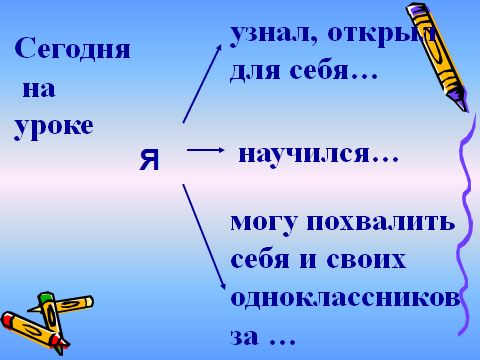 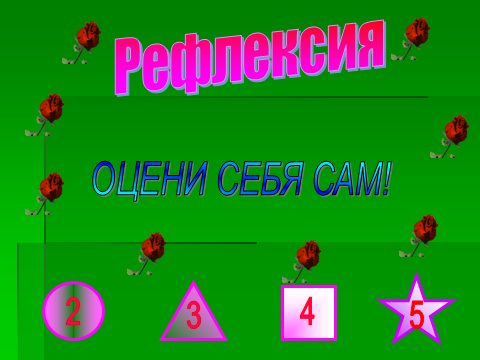 